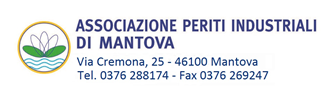 Modulo di iscrizione corso 06 Dicembre 2023“Tecnologia BUS per il controllo degli edifici”NOME:  ________________________________COGNOME:  _____________________________CODICE FISCALE:  _________________________INDIRIZZO MAIL:  _________________________CELL: ___________________________________DATI PER FATTURAZIONE:Ragione sociale:  _________________________Indirizzo:  _______________________________P.iva:  ________________________________Pec:  ___________________________________Codice destinatario:  ______________________Costo: 40,00 EURO + IVA TOT 48,80 euroBonifico intestato a: AS.P.I.M. Banca MPS Iban IT80L0103057820000008330078 Inviare il seguente modulo con la copia del bonifico eseguito a: periti.indmn@virgilio.it Luogo, data e firma.